Hier sind eine Reihe von Verständnisfragen zum Film ...                                       Name:_________________________Beschreibe die Durchführung des Versuchs:Mit welchem Stoff, der im Wasser chemisch gebunden enthalten ist, hat das Magnesium reagiert?Mit der Knallgasprobe konnte am Schluss des Films ein Gas nachgewiesen werden, das ebenfalls im Wasser chemisch gebunden ist. Wie heißt das Gas?AKKappenberg
Auf dem Weg zur Formel von WasserQualitative AnalyseA01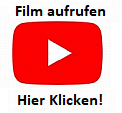 